Назначение изделия  Люки - модели «Макс» предназначены для установки в пол,  с последующим заполнением бетоном. Люк может быть отделан любыми напольными материалами: плиткой, паркетом, ламинатом, и т.д.Люки обеспечивают доступ к скрытым сантехническим и инженерным коммуникациям, при возникновении необходимости в их обслуживании и ремонте.Принцип работы изделияа)Система запирания «Ручки защелки»:Для того, чтобы открыть люк нажмите на «Ручки защелки» и потяните за них.б)Система запирания «Шестигранные болты»:   Для того, чтобы открыть смонтированный люк, выкрутите шестигранныевинты и вкрутите по резьбе ручки (ручки идет в комплекте с люком), поднимите крышку люка.Монтаж изделияЛюк изготавливается по внешним габаритам (см. монтажную схему). Люк устанавливается перед заливкой стяжки.ВНИМАНИЕ !  Газовые пружины поставляемые в комплекте с люком, устанавливаются после монтажа и заполнения-облицовки люка.1.Подготавливаем основание проема.2.Устанавливаем люк на необходимую глубину (учитываем толщину чистового материала).3.Фиксируем люк быстросхватывающимися составами или саморезами.4.Подливаем основание люка стяжкой.5.Заполняем крышку люка армированным бетоном.6.Укладываем чистовой материал: керамическую плитку, керамогранит, камень, паркет, линолеум, и т.д..7.Очищаем внешний профиль люка от раствора и грязи.8.Устанавливаем газовые пружины (цилиндр амортизатора крепится к крышке люка, соответственно шток амортизатора крепится к раме люка) Комплектность*-для нестандартной модели люка «Макс» с ручками-защелками, ручка в комплект не входит.        Изготовитель оставляет за собой право внесения изменений в конструкцию,комплектность и способы монтажа без предварительного уведомления.Транспортировка и хранениеХранение и транспортировка люков осуществляется при вертикальном положении изделия. Перевозка допускается всеми видами транспорта. Погрузка и разгрузка изделия должны проводиться согласно ГОСТ 12.03.009. Условия транспортирования и хранения в части воздействия климатических факторов по группе 6 ГОСТ 15150, части воздействия механических факторов средние по ГОСТ 23170.6. Технические характеристики основных серийных моделей	7.Гарантийные обязательстваНа люк в сборе установлен гарантийный срок 5 лет со дня покупки (определяется по товарному и кассовому чеку или отметке в паспорте). В течение гарантийного срока заводские дефекты устраняются изготовителем или его дилерами бесплатно путем замены изделия, ремонта или замены деталей.Гарантийные обязательства теряют силу в том случае, если:нарушены требования по установке изделия, изложенные в инструкции по монтажу;нарушены условия эксплуатации изделия;изделие или его детали имеют механические повреждения;Гарантийные обязательства не распространяются на конструкционные гальванические покрытия.Монтахная схема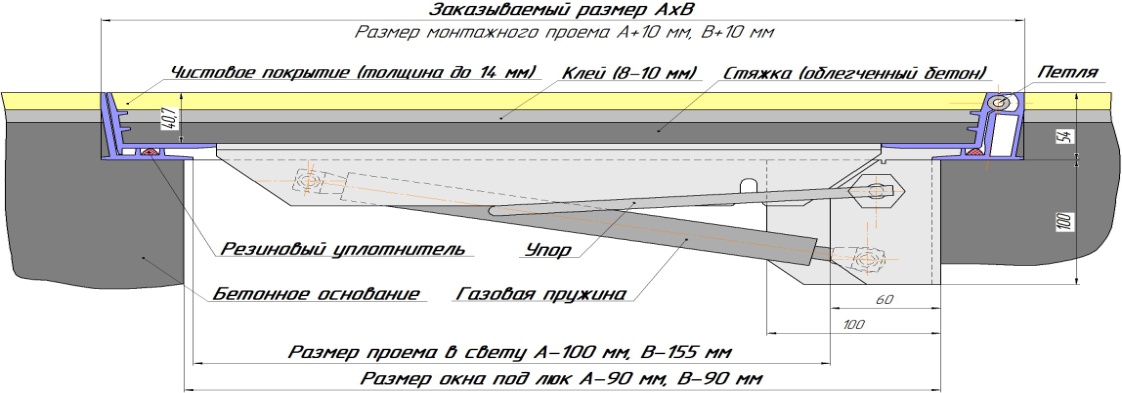  Свидетельство о приемке	Штамп ОТК	Дата продажи:Печать продавцаДата изготовления:Изготовитель:Общество с ограниченной ответственностью «ПФ Хаммер»Адрес: 109202, г. Москва, ул. 1-я Фрезерная, дом 2/1, стр. 11.                                                               Сервис, консультации: т. (495) 787-20-39, e-mail: info@xammep.su            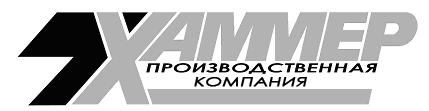 ПАСПОРТ«МАКС»г.МоскваЛюк в сборе1 шт.Упаковка1 шт.Ручка *1 шт. и болееЭтикетка-инструкция1 шт.Паспорт1 шт.Серия напольных люков «Макс»Серия напольных люков «Макс»Серия напольных люков «Макс»Серия напольных люков «Макс»Серия напольных люков «Макс»СерияВнешние габариты люкаВнутренние габариты люкаВес, кгГрузоподъемность, кг«Макс»600х600500х5008,6001000«Макс»700х700600х60010,4001000«Макс»800х800700х70013,2001000